Weekly Calendar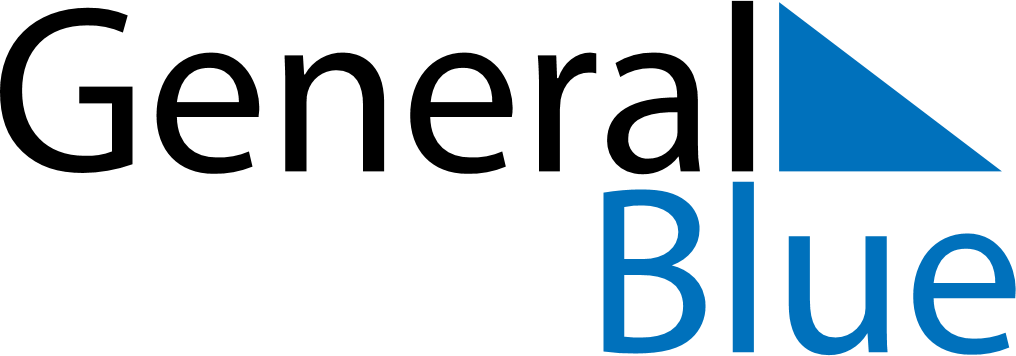 November 15, 2021 - November 21, 2021Weekly CalendarNovember 15, 2021 - November 21, 2021MondayNov 15TuesdayNov 16WednesdayNov 17ThursdayNov 18FridayNov 19SaturdayNov 20SundayNov 21MY NOTES